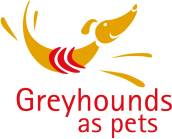 ADOPTION APPLICATION FORMThank you for your interest in adopting one of our wonderful retired greyhounds.  To help us find your ideal companion please complete this form.First Name*: …………………………………    Middle Name*: …………………………..: 

Last Name*: …………………………………………………..Partner’s First Name: ………………………………………..Partner’s Last Name: ………………………………………..Address (Street)*: …………………………………………………………Address (Suburb)*: ………………………………………………………..Address (City)*: ……………………………………………………………Address (Postcode)*: …………………………Postal Address (if different): ………………………………………………………………Phone (Home)*:	….   Phone (Work):………………………………..  Phone (Mobile):	…..Email*: ……………………………………………………………………………………….Date of birth (required by local Council for dog registration)*: …………………………Are there children living with you? *			Yes		NoIf yes, please provide age(s):……………………………………………………………….
Type of residence:	    			House	 	Apartment 		OtherDo you own or rent?			Own		Rent			OtherDo you have a fenced section?*				Yes		NoWhat height (in metres) is the lowest part of your fencing: …………………………….Where will your greyhound sleep at night?Inside the house                         In an outside kennel                        OtherWhere will your greyhound spend most of their time?Will your greyhound be regularly left on its own during the day? If yes, for how long?Current PetsPlease list all pets currently in your home, include all animals and birds that your greyhound may come into contact with. Please indicate age and sex of dogs and whether they are neutered:Do you have a cat/cats?*……………………….……………………………………………  Colour of cat(s) ……………………………………………………………………………….Indoor or outdoor cat(s)? ……………………………………………………………………If you have poultry or rabbits etc, are they caged or free range?What is your reason for choosing a greyhound?Preferred temperament (circle all that apply):Active		Affectionate          Confident           Easygoing		Independent Placid            Playful                   Protective       Sedate 	Shy          Very Active		Please add any information that might assist us in selecting the right greyhound for you:When will you be ready to adopt: …………………………………………………………Please help us find more homes for greyhounds by telling us how you heard about GAP: ………………………………………………………………………………………….Would you like to receive ongoing publication and information from GAP? *   Yes  NoPlease send your completed form to Adoption Coordinator:adoptions@gap.co.nzor post to:Application & Home Check CoordinatorMarie Southwood406C Barrington StreetSpreydonChristchurch 8024